THIRRJE PËR APLIKIMFORUMI RINOR NDËRKOMBËTAR PËR PUNËSIM TË GJELBËRT« TRANZICIONI ENERGJETIK NË BALLKAN : TRENDET E TEKNOLOGJIVE TË REJA DHE MUNDËSITË PËR ENERGJI TË RIPËRTRISHME»EDICIONI I DYTË RAJONAL PËR EVROPË QËNDRORE DHE LINDOREOrganizata Ndërkombëtare e Frankofonisë (OIF) dhe Qeveria e Republikës së Kosovës, në bashkëpunim me partnerë të ndryshëm, organizojnë më 3-5 tetor 2019 në Gjakovë, edicionin e dytë rajonal për Evropë Qëndrore dhe Lindore të Forumit Ndërkombëtar për Punësim të Gjelbërt(FRPGj), nën patronazhin e lartë të Shkëlqësisë së Tij, z. Hashim THAÇI, President i Republikës së Kosovës. Së bashku, lëshojnë këtë thirrje për aplikim për përzgjedhjen e të rinjëve që do të marrin pjesë në forum. Gjithsej, 100 të rinj do përzgjidhen për pjesëmarrje.  Qëllimi i forumit është promovimi i punësimit të gjelbër në favor të të rinjëveL’objectif du forum est de promouvoir les emplois verts au profit des jeunes.FRPGj është një forum që u mundëson të rinjëve frankofon, nga mosha 18 deri 34 vjeç, të vëjnë në zbatim kreativitetin e tyre, duke pasur mundësi të prezantojnë para një publiku të gjerë dhe partnerëve potencial financiarë dhe teknikë, projekte të dedikuara për krijimin e vendeve të punës në fushën e ekonomisë së gjelbërt. Përgjatë forumit, të rinjtë bartës të projekteve do takojnë të rinjë të tjerë me të cilët do të kenë mundësi të shkëmbejnë përvoja, idetë dhe praktikat e mira, si dhe të përfitojnë, falë punëtorive trajnuese, njohuri dhe kompetenca të reja për realizimin e projekteve të tyre.Gjatë FRPGj, do organizohet konkursi « Projektet më të mira të ndërmarrësisë së gjelbërt » për të identifikuar dhe shpërblyer projektet më të mira në fushat e përmendura këtu më poshtë. Fituesit do tëmarrin trajnim intenziv për konsolidimin e projekteve të tyre; si dhe do përfitojnë nga një  kuadër i veçantë mentorimi dhe një shumë financiare, e cila do të përcaktohet më vonë.Fushat përkatësePër edicionin e FRPGj që do mbahet në Gjakovë, Kosovë, nga 3 deri 5 tetor 2019, të rinjtë ftohen të paraqesin projektet e tyre për krijimin e ndërmarrjev,  krijimin e vendeve të punës apo realizimin e projekteve në fushat në vijim :Kriteret për aplikim dhe kriteret e përzgjedhjësTë keni nga 18 deri në 34 vjet.Të jeni shtetas i një shteti anëtar apo vëzhgues në ONF të Evropës Qëndrore apo Lindore në vijim : Armenia, Bosnia-Hercegovina, Bullgaria, Kroacia, Estonia, Gjeorgjia, Greqia, Hungaria, Kosova, Letonia, Lituania, Maqedonia e Veriut, Moldavia, Mali i zi, Polonia, Rumania, Shqipëria, Serbia, Sllovenia, Sllovakia, Qipro, Republika Çeke dhe Ukraina. Të keni një projekt për krijimin e punëve në sektorin e gjelbërt gati për prezantim.Të keni qenë i angazhuar në komunitetin tuaj.Pjesëmarrësit do zgjidhën në bazë të përkatësisë, mundësisë së realizimit të projektit sipas kontekstit të vendit të tyre, kapacitetit të krijimit të vendeve të punës në sektorin e gjelbërt dhe të cilësisë së hartimit të projektit të tyre.Preferimisht të keni një nivel minimum bazë të gjuhës frengë,Projektet duhet të dorëzohen në gjuhë frenge (hartuar direkt nga aplikantët apo të përkthyera më pas)Kandidatëve të përzgjedhur do u mbulohen të gjitha shpenzimet (transporti, sigurimi, fjetja dhe ushqimi) për pjesëmarrje në Forumin Ndërkombëtar Frankofon « Rinia dhe Punësimi i Gjelbërt") në Gjakovë (Kosovë).Afati i fundit për të dorëzuar aplikacionin është 20 korrik 2019 në mesnatë (koha universale).Aplikimi për të gjithë pjesëmarrësit bëhet duke plotësuar formularin online. Gjithashtu, Ministria e Kulturës, Rinisë dhe Sportit si dhe Ministria e Punëve të jashtme të Kosovës do postojnë thirrjen për aplikim në faqet e tyre të internetit dhe në media sociale.Për informata shtesë kontaktoni :Organizata Ndërkombëtare e FrankofonisëMme Rennie YOTOVA, Drejtoreshë, Zyra rajonale për vendet e Evropës qëndrore dhe lindore (Bureau régional pour les pays de l’Europe centrale et orientale -BRECO Tél: +(40) 21 314 9764     email : rennie.yotova@francophonie.orgMme Catalina SPINU, Këshilltare, Zyra rajonale për vendet e Evropës qëndrore dhe lindore (Bureau régional pour les pays de l’Europe centrale et orientale -BRECO), Tél: + (40) 21 314 97 98   email : catalina.spinu@francophonie.orgM. Youssef ARRIF, Zv. drejtor për arsim dhe rini,  Tél: +33 1 4437 1260 email: youssef.arrif@francophonie.orgMinistria e punëve të jashtme të Republikës së Kosovësznj. Bardha ETEMI, Zyrtare e Lartë për organizata ndërkombëtare - korrespondente kombëtare pranë OIF, Tel:+383(0)38-200-77128 | +383(0)45-406-878 Courriel : bardha.etemi@rks-gov.net Për të parë postimin origjinal, ju lutem klikoni: https://jeunesse.francophonie.org/item/1003-appel-a-candidatures-forum-international-jeunesse-et-emplois-verts-2e-regionale-europe-centrale-et-orientaleOrganizata e Ndërkombëtare e Frankofonisë numëron 88 shtete dhe qeveri anëtare: 54 anëtarë të plotë, 7 anëtarë të asociuar dhe 27 anëtarë vëzhgues. Për më shumë : www.jeunesse.francophonie.org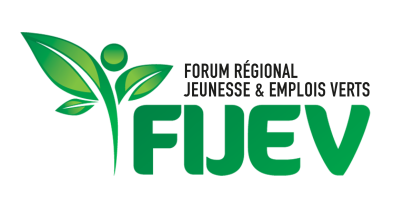 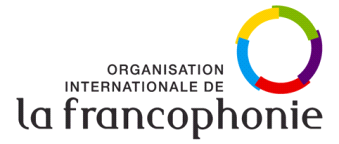 Agrikulturë dhe peshkimTIC për zhvillimTrajtimi i ujërave dhe mbeturinaveRiciklimi dhe pastrimiEnergjitë e ripërtrishme dhe efikasiteti energjetikIndustritë minerare dhe degëzimet e tyreTurizëm, hoteleri, argëtimTransport dhe logjistikëNdërtimtari dhe punë publikeShërbime (trajnime, normalizime, etiketime)